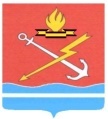 АДМИНИСТРАЦИЯ МУНИЦИПАЛЬНОГО ОБРАЗОВАНИЯ «КИРОВСК» КИРОВСКОГО МУНИЦИПАЛЬНОГО РАЙОНА ЛЕНИНГРАДСКОЙ ОБЛАСТИП О С Т А Н О В Л Е Н И Еот 28 января 2019 года № 36О внесении изменений в постановление администрации МО «Кировск» от 19 декабря 2018 года № 814 «Об утверждении плана нормотворческой деятельности администрации муниципального образования «Кировск» Кировского муниципального района Ленинградской области на 2019 год»С целью приведения в соответствие с действующим законодательством Российской Федерации, п о с т а н о в л я е т:1. Внести изменения в постановление администрации муниципального образования «Кировск» Кировского муниципального района Ленинградской области от 19 декабря 2018 года № 814 «Об утверждении плана нормотворческой деятельности администрации муниципального образования «Кировск» Кировского муниципального района Ленинградской области на 2019 год» (далее – Постановление), дополнив приложение к Постановлению строками таблицы следующего содержания:2. Настоящее постановление подлежит размещению на официальном сайте МО «Кировск».3. Контроль за исполнением настоящего постановления возложить на заместителя главы администрации.Исполняющий обязанностиглавы администрации                                                                         О.Н. КротоваРазослано: дело, прокуратура, Багаеву Н.В., структурные подразделения            6.1.Постановление администрации «Об утверждении Административного регламента по предоставлению муниципальной услуги «Прием в эксплуатацию после перевода жилого помещения в нежилое помещение или нежилого помещения в жилое помещение» и признании утратившим силу постановления администрации МО «Кировск» от 28 января 2015 года № 49 с внесенными изменениями»Февраль(после согласования Методических рекомендаций)Отдел делопроизводства6.2.Постановление администрации «Об утверждении Административного регламента по предоставлению муниципальной услуги «Прием заявлений и выдача документов о согласовании переустройства и (или) перепланировки жилого помещения» и признании утратившим силу постановления администрации МО «Кировск» от 28 января 2015 года № 47»Февраль(после согласования Методических рекомендаций)Отдел делопроизводства6.3.     Постановление администрации «Об утверждении Административного регламента муниципальной услуги «Прием в эксплуатацию после завершения переустройства и (или) перепланировки жилого помещения» и признании утратившим силу постановления администрации от 28 января 2015 года № 48»Февраль(после согласования Методических рекомендаций)Отдел делопроизводства6.4.Постановление администрации «Об утверждении Административного регламента по  предоставлению муниципальной услуги «Размещение отдельных видов объектов на землях или земельных участках, находящихся в собственности муниципального образования «Кировск» Кировского муниципального района Ленинградской области, без предоставления земельных участков и установления сервитутов» и признании утратившим силу постановления администрации МО «Кировск» от 14 июня 2017 года № 353Февраль(после согласования Методических рекомендаций)Отдел градостроительства и управления муниципальным имуществом6.5. Постановление администрации «Об утверждении Административного регламента по предоставлению муниципальной услуги «Предоставление земельных участков, находящихся в муниципальной собственности, гражданам для индивидуального жилищного строительства, ведения личного подсобного хозяйства в границах населенного пункта, садоводства, дачного хозяйства, гражданам и крестьянским (фермерским) хозяйствам для осуществления крестьянским (фермерским) хозяйством его деятельности»Февраль(после согласования Методических рекомендаций)Отдел градостроительства и управления муниципальным имуществом6.6.Постановление администрации «Об утверждении Административного регламента по предоставлению муниципальной услуги «Установление соответствия разрешенного использования земельного участка классификатору видов разрешенного использования земельных участков» и признании утратившим силу постановления администрации МО «Кировск» от 14 июля 2016 года № 454»Февраль(после согласования Методических рекомендаций)Отдел градостроительства и управления муниципальным имуществом6.7.Постановление администрации «Об утверждении Административного регламента предоставления муниципальной услуги «Предоставление земельного участка, находящегося в муниципальной собственности, без торгов»Февраль(после согласования Методических рекомендаций)Отдел градостроительства и управления муниципальным имуществом6.8.Постановление администрации «Об утверждении Административного регламента по предоставлению муниципальной услуги «Утверждение и выдача схемы расположения земельного участка или земельных участков на кадастровом плане территории муниципального образования «Кировск» Кировского муниципального района Ленинградской области»Февраль(после согласования Методических рекомендаций)Отдел градостроительства и управления муниципальным имуществом6.9.Постановление администрации «Об утверждении Административного регламента по предоставлению муниципальной услуги «Заключение соглашения о перераспределении земель и (или) земельных участков, находящихся в муниципальной собственности, и земельных участков, находящихся в частной собственности»Февраль(после согласования Методических рекомендаций)Отдел градостроительства и управления муниципальным имуществом6.10.Постановление администрации «Об утверждении Административного регламента по предоставлению муниципальной услуги «Внесение в реестр сведений о создании места (площадки) накопления твердых коммунальных отходов»Февраль(после согласования Методических рекомендаций)МКУ «Управление жилищно-коммунального хозяйства и обеспечения»6.11.Постановление администрации «Об утверждении Административного регламента по предоставлению муниципальной услуги «Установление публичного сервитута в отношении земельного участка и (или) земель, находящихся в собственности МО «Кировск», а также в отношении расположенных на территории МО «Кировск» земельного участка и (или) земель, государственная собственность на которые не разграничена, для их использования в целях, предусмотренных статьей 39.37 Земельного кодекса Российской Федерации» Февраль(после согласования Методических рекомендаций)Отдел градостроительства и управления муниципальным имуществом6.12. Проект решения совета депутатов «О  внесении изменений в решение совета депутатов МО «Кировск» от 24.05.2018 года № 20 «Об утверждении Порядка организации и проведения публичных слушаний и общественных обсуждений на территории МО «Кировск»»МартОтдел градостроительства и управления муниципальным имуществом6.13. Проект решения «О внесении изменений в решение совета депутатов Кировского городского поселения 23.11.2012 года № 83 «О принятии Устава муниципального образования Кировское городское поселение муниципального образования Кировский муниципальный район Ленинградской области»Первое полугодиеюрисконсульт